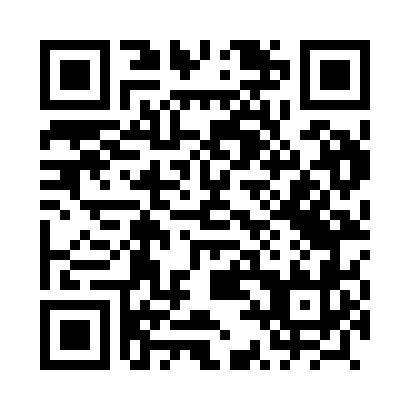 Prayer times for Wietlin, PolandWed 1 May 2024 - Fri 31 May 2024High Latitude Method: Angle Based RulePrayer Calculation Method: Muslim World LeagueAsar Calculation Method: HanafiPrayer times provided by https://www.salahtimes.comDateDayFajrSunriseDhuhrAsrMaghribIsha1Wed2:455:0412:265:317:489:582Thu2:425:0312:265:327:5010:013Fri2:385:0112:265:337:5110:044Sat2:354:5912:265:347:5310:065Sun2:324:5812:255:357:5410:096Mon2:294:5612:255:367:5610:127Tue2:264:5412:255:377:5710:158Wed2:224:5312:255:387:5910:189Thu2:194:5112:255:398:0010:2110Fri2:164:5012:255:408:0210:2311Sat2:124:4812:255:408:0310:2612Sun2:104:4712:255:418:0410:2913Mon2:094:4512:255:428:0610:3214Tue2:094:4412:255:438:0710:3415Wed2:084:4212:255:448:0910:3416Thu2:084:4112:255:458:1010:3517Fri2:074:4012:255:458:1110:3518Sat2:074:3812:255:468:1310:3619Sun2:064:3712:255:478:1410:3720Mon2:064:3612:255:488:1510:3721Tue2:054:3512:255:498:1710:3822Wed2:054:3412:255:498:1810:3823Thu2:044:3212:265:508:1910:3924Fri2:044:3112:265:518:2110:4025Sat2:044:3012:265:528:2210:4026Sun2:034:2912:265:528:2310:4127Mon2:034:2812:265:538:2410:4128Tue2:034:2812:265:548:2510:4229Wed2:034:2712:265:548:2610:4230Thu2:024:2612:265:558:2710:4331Fri2:024:2512:275:568:2810:43